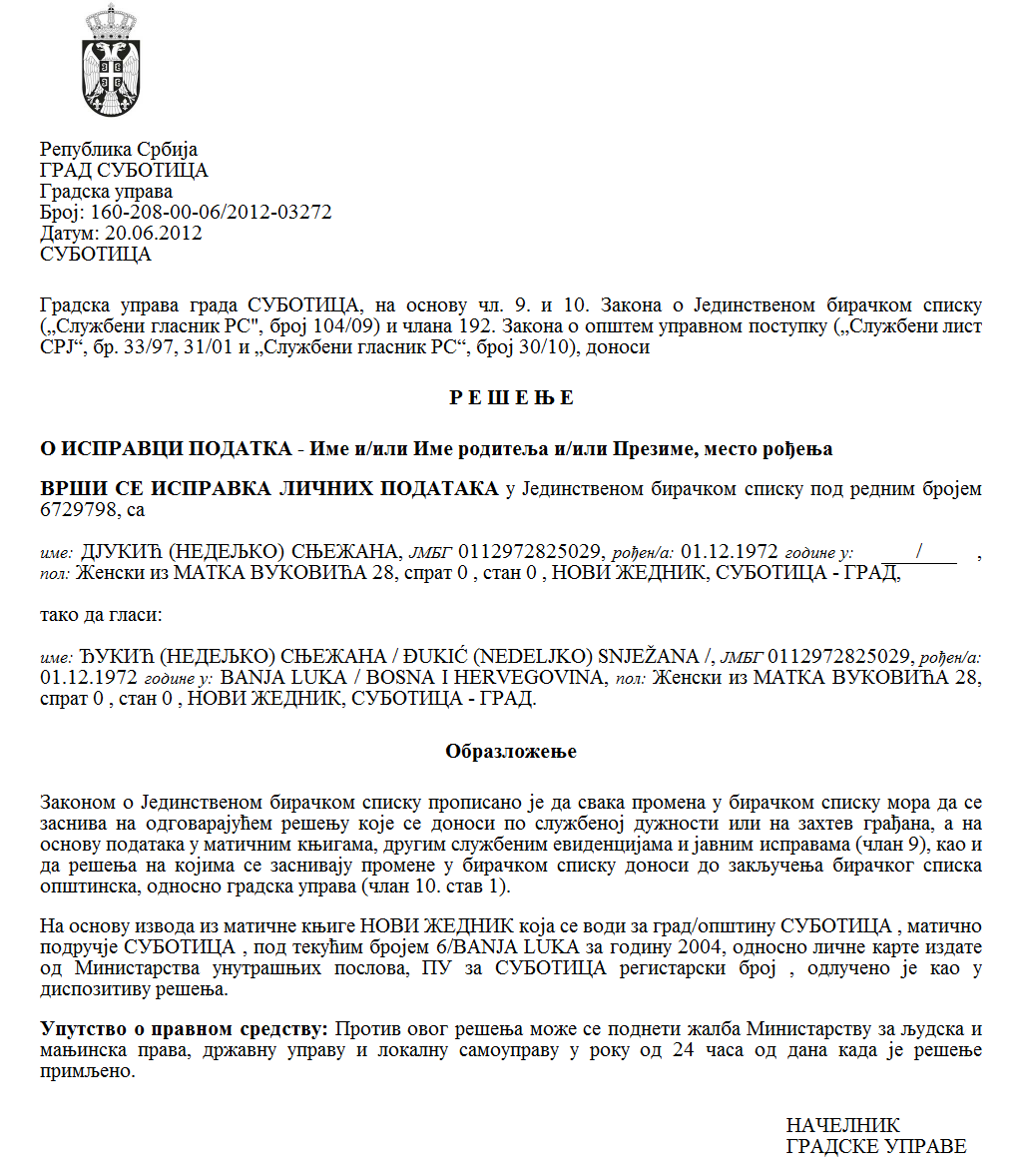 SZERB KÖZTÁRSASÁGVAJDASÁG AUTONÓM TARTOMÁNYZENTA KÖZSÉG Pályázati bizottság  a  programok/projektumok serkentésére  és  az eszközök hiányzó  részének finanszírozására  Zenta község számára közérdekű  programokra/projektumokra, amelyeket   a  a  közegészségügyről való társadalmi gondoskodás terénaz egyesületek valósítanak  megSzám: 51-3/2022-IIKelt 2022.10.10-énZ E N T A Az  egyesületek által    a  közérdekű  programok   serkentésére  az eszközökről vagy a hiányzó eszközök részének   a  finanszírozásáról szóló  Kormányrendelet (az SZK Hivatalos Közlönye,  16/2018. sz.) 9. szakasza, az egyesületek által a közérdekű programokra a serkentő eszközök,  vagy az eszközök hiányzó része odaítélésének eljárásáról és  ellenőrzéséről szóló rendelet (Zenta Község Hivatalos Lapja,  31/2021. sz.) 17. szakasza alapján, a pályázati bizottság a programok/projektumok serkentésére és  az eszközök hiányzó  részének finanszírozására  Zenta község számára közérdekű  programokra/projektumokra, amelyeket  a  közegészségügyről a társadalmi gondoskodás terén az egyesületek valósítanak  meg,  a 2022.10.10-én tartott  ülésén megállapítjaÉRTÉKELÉSI ÉS RANGSOROLÁSI  JEGYZÉKETA  NYILVÁNOS PÁLYÁZATRA BENYÚJTOTT ZENTA  KÖZSÉG SZÁMÁRA AZ EGYESÜLETEK ÁLTAL   MEGVALÓSÍTOTT   PROGRAMOK/PROJEKTUMOK SERKENTŐ ESZKÖZEIRE VAGY  AZ ESZKÖZÖK HIÁNYZÓ RÉSZÉNEK A  FINANSZÍROZÁSÁRA  A  TÁRSADALMI GONDOSKODÁS TERÉN A KÖZEGÉSZSÉGÜGYRŐLÉRTÉKELT  ÉS  RANGSOROLT PROGRAMOK: Összhangban a  jelen pályázat megvalósítására  biztosított eszközökkel,   társfinanszírozásra  javasoljuk  az  egyesületek programjait  az  1. sorszámtól  a  3. sorszámmal bezárólag. A pályázat résztvevői jogosultak a betekintésre a benyújtott jelentkezéseket és a  csatolt  dokumentációt illetően a   ranglista  közzétételétől számított  három napon belül. A ranglistára  a pályázat résztvevői jogosultak a fellebbezésre, annak közzétételétől számított nyolc napon belül.  A fellebbezéseket  ajánlott posta útján  vagy közvetlenül a  helyi önkormányzati egység iktatója útján kell benyújtani Zenta  község  polgármesterének a következő címre: 24400 Zenta,  Fő tér  1,  a  megjelöléssel „FELLEBBEZÉS  a nyilvános pályázat  kapcsán a  programok/projektumok serkentésére  és  az eszközök hiányzó  részének finanszírozására  Zenta község számára közérdekű  programokra/projektumokra, amelyeket  a közegészségről a társadalmi gondoskodás terén az egyesületek valósítanak  meg”				A bizottság elnöke 				_____________________				(Matykó Árpád) 				A bizottság tagjai (akik részt vettek  a munkában) 				__________________________				(Pásztor Mária) 				___________________________				(Tóth Vásárhelyi Jenő) SorszámA jelentkezés átvételének kelteAz egyesület neve ProgramnévProgramérték (az eszközök javasolt összege)Pontszám12022.05.09.Удружење   жена   СентаNők     Egyesülete    ZentaA fiatal  szülő nők  képzése100.000,007022022.05.11.Јужнокрајински Златни тим СентаDélvidéki Aranycsapat Civil Szervezet ZentaÖsszmagyar Nemzeti Diákbajnokság - 2022Свемађарско национално првенсто ученика - 2022100.000,008032022.05.12.Удружење сенћанских дијабетичараZentai Cukorbetegek SzervezeteCukorbetegség kezelése mozgással - 10 000 lépésЛечење дијабетеса вежбањем - 10000 корака133.500,0075